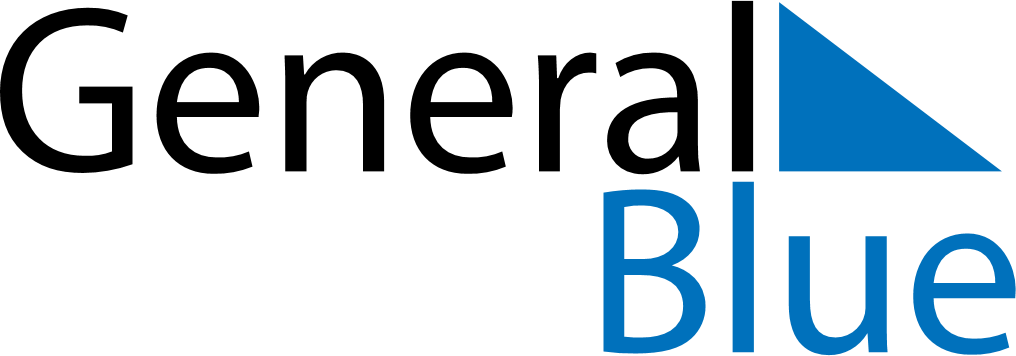 June 2029June 2029June 2029June 2029DenmarkDenmarkDenmarkMondayTuesdayWednesdayThursdayFridaySaturdaySaturdaySunday1223456789910Constitution Day1112131415161617181920212223232425262728293030